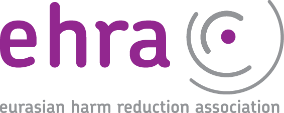 Запрос котировок/предложенийНазвание услуги: Расшифровка (транскрибирование) аудио/видео файлов в текст на русском и/или английском языкахДата: 2020-05-20Цель данного запроса предложений состоит в том, чтобы выбрать поставщика (поставщиков), которые будут предоставлять услуги по транскрибированию аудио файлов в текстовый формат.Евразийская ассоциация снижения вреда (ЕАСВ) приглашает Вас подать ценовое предложение в валюте EUR за оказание следующих услуг:- транскрибирование аудио интервью в текстовый формат на русском языке- транскрибирование аудио интервью в текстовый формат на английском языкеПериод /частота оказания услуг: по запросу ЕАСВ в период с 1 июня 2020 по 31 декабря 2022 года. Ваше предложение должно быть представлено  по электронной почте julia@harmreductioneurasia.org  до 1 июня 2020 года.  Ваше предложение должно быть составлено по форме ЕАСВ (см. Приложение 1 к Запросу) Процедура отбора:- в срок до 5 июня 2020 года ЕАСВ проведёт оценку полученных предложений и выберет 5 наиболее компетентных претендентов. - в срок до 30 сентября 2020 года каждый из претендентов получит задание. ЕАСВ оплатит работу специалиста по выполнению задания.- по результатам выполнения задания с наиболее успешными победителями будут подписаны  контракты на срок до 31 декабря 2022 года.Этот Запрос не должен толковаться как контракт или какое-либо обязательство. Настоящий Запрос предложений никоим образом не обязывает ЕАСВ присудить контракт, а также не обязывает ЕАСВ оплачивать какие-либо расходы или издержки, понесённые при подготовке или подаче предложений.Приложение № 1 к Запросу предложений на услуги по транскрибированиюПросим вас заполнить анкетуИмя, ФамилияМесто проживания (страна, город)Укажите ваш родной языкВаш опыт в расшифровке материалов – год и более? Укажите все виды расшифровки (транскрипции), в которых у вас есть опыт (из списка):•	Интервью•	Субтитры к видео•	Синхроны•	Конференции / круглые столы•	Фокус группы•	Тренинги / семинары•	Вебинары Вы знакомы с расшифровкой материалов с использованием терминологии снижения вреда от употребления наркотиков (в т.ч. аббревиатуры, сокращения и пр.)? Вы знакомы с расшифровкой материалов из сферы здравоохранения, социальной сферы (в т.ч. аббревиатуры, сокращения и пр.)?Владеете ли вы техникой слепой печати на русском  языке?Владеете ли вы техникой слепой печати на английском языке?Укажите стоимость расшифровки 1 минуту аудио-записи_______ЕвроКоротко опишите ваш предыдущий опыт в подобной работе.Предоставьте референс (при возможности)